Муниципальное казенное общеобразовательное учреждение«Элисенваарская средняя общеобразовательная школа»(МКОУ «Элисенваарская СОШ»)186720 Республика Карелия, Лахденпохский р-н, п. Элисенваара, ул. Школьная, д.7,тел/факс (814)50 33-651, elis-ch-37@yandex.ru08.04.учебник с. 90-91, читать рассказ «Заяц и черепаха», перед чтением можно посмотреть видео по рассказу: https://www.youtube.com/watch?v=t06NigRoKNo,поучить слова урока можно здесь: https://quizlet.com/ru/362044281/spotlight-4-unit-11-the-hare-and-the-tortoise-flash-cards/Это приложение позволяет послушать произношение слов, играя, учащиеся запоминают слова быстрее.выполнить упражнение: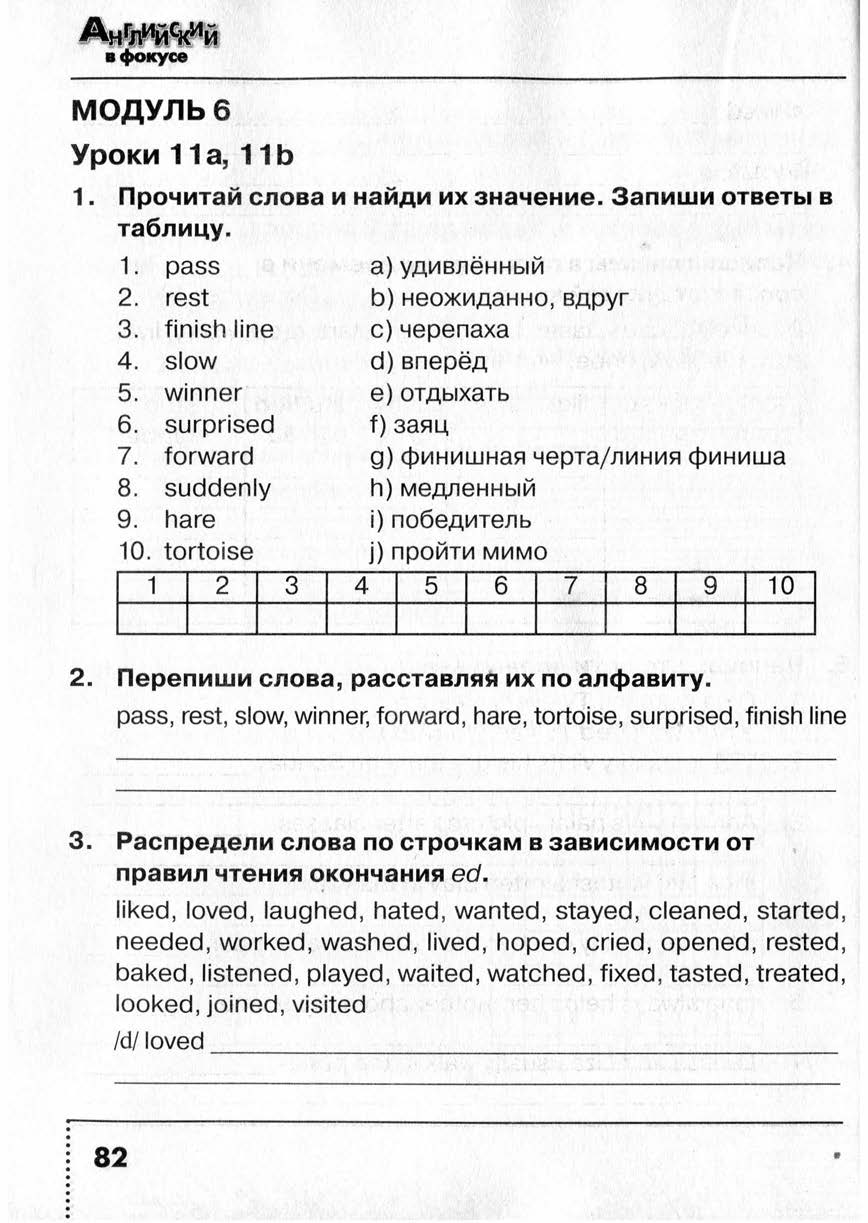 выполнить упр. 2 к тексту – дописать H если это относится у зайцу, T - к черепахе10.04.изучить грамматический материал модуля 6 стр. 170-171 – Прошедшее простое время,выписать глаголы прошедшего времени с переводомНапример:  laughed – смеялся?3. Окончание -ed у правильных глаголов прошедшего времени может читаться 3мя способами:Распределите глаголы согласно правилам чтения, прочитайте вслух:Passed, closed, opened, added, started, talked, lived, painted, watched, played, walked, climbed, visited, studied, served, listened, clapped, shouted.4. учебник стр. 92 упр. 2 – написать, что делали дети прошлым вечеромShe cooked dinner._________________________________________________________________________________________________________________________________________________________________________________________________________________________________________________________________________Класс4Предмет Английский языкУчительШадрина И.В.Дата проведения урока по расписанию08.04.20Адрес электронной почты для отправки выполненного заданияshadrina_iren@mail.ruСрок сдачи на проверку/срок изучения10.04.Время для консультацийС 14.00.час до 17.00.часТема 2 уроков«Заяц и черепаха»/d//t//id/openedstoppedwaited